The Second Sunday of Easter April 7th, 2024 at 10:00 a.m.The Holy Eucharist: Rite II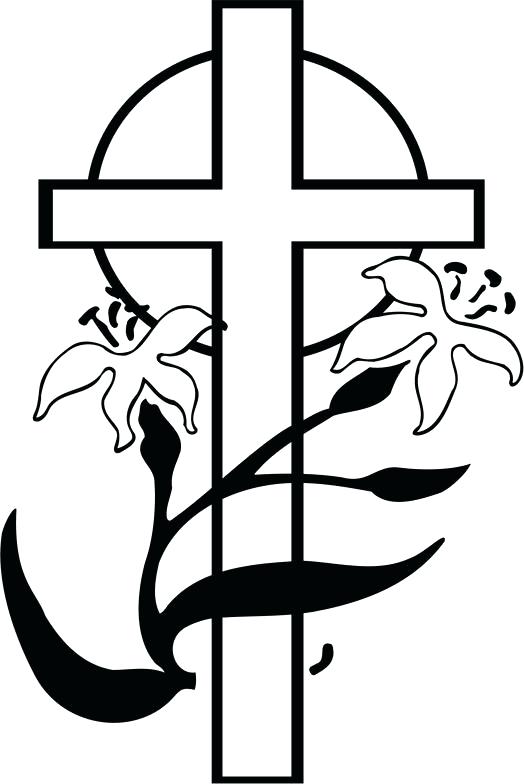 ++++++++++++++++++++++++++++++++++++++++++INFORMATION FOR NEWCOMERS: WELCOME TO CHRIST CHURCH!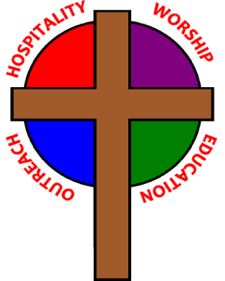 Our motto is true whether you're here for the very first timeor you've been a member for decades –There is a place for you at God's Table!The worship service has two main parts: the Liturgy of the Word, which includes Scripture readings and a sermon, and the Liturgy of the Table, which is also called Holy Eucharist or Communion. You will notice moments in the service when people stand, kneel, bow, and make the sign of the cross. There is no one “right” way to worship, so do what is comfortable for you at any given time in worship. All Baptized Christians are welcome at Christ’s Table for Communion. If you do not wish to receive communion, you may come forward and request a blessing. If you wish to receive communion in your pew, please notify the ushers. And if you need a gluten-free wafer, just let Rev. Michelle know.If you have not been baptized, or if you have questions about Holy Baptism, please talk to The Rev. Dr. Michelle Boomgaard after the service -- the people of Christ Church would love to walk with you to your baptism and beyond!When you enter a Christ Episcopal Church worship service/event, you will be entering an area where photography, video and audio recording may occur. Finally, if you are a visitor, please fill-out a Welcome Card on the back of the pew, so we can add you to our weekly information email the NewsNote. The Holy Eucharist Rite IIPRELUDE: OPENING HYMN: “Come, ye faithful raise the strain”                                                                     Hymnal 199THE LITURGY OF THE WORDOPENING ACCLAMATIONCelebrant: Alleluia! Christ has risen!People:  The Lord is risen indeed. Alleluia!COLLECT FOR PURITYAlmighty God, to you all hearts are open, all desires known, and from you no secrets are hid. Cleanse the thoughts of our hearts by the inspiration of your Holy Spirit, that we may perfectly love you, and worthily magnify your holy Name; through Christ our Lord. Amen.GLORIA                                                                                                                                            Hymnal S278Glory to God in the highest, and peace to his people on earth.Lord God, heavenly King, almighty God and Father,we worship you, we give you thanks, we praise you for your glory.Lord Jesus Christ, only Son of the Father, Lord God, Lamb of God, you take away the sin of the world: have mercy on us; you are seated at the right hand of the Father: receive our prayer.For you alone are the Holy One, you alone are the Lord,you alone are the Most High, Jesus Christ, with the Holy Spirit, in the glory of God the Father. Amen.COLLECT OF THE DAYCelebrant:    The Lord be with you. People:         And also with you. Celebrant:     Let us pray. Almighty and everlasting God, who in the Paschal mystery established the new covenant of reconciliation: Grant that all who have been reborn into the fellowship of Christ's Body may show forth in their lives what they profess by their faith; through Jesus Christ our Lord, who lives and reigns with you and the Holy Spirit, one God, for ever and ever. Amen.Dieu éternel et tout-puissant, dans le mystère de la Pâque, tu as établi la nouvelle alliance de la réconciliation : accorde à toutes les personnes qui ont vécu une nouvelle naissance dans la communion du Corps du Christ de manifester dans leur vie ce qu’elles professent par leur foi ; par Jésus Christ, notre Seigneur, qui vit et règne avec toi et le Saint-Esprit, un seul Dieu, pour les siècles des siècles. AmenTHE LESSONSTHE FIRST READING                                                                                                                Acts 4:32-35Now the whole group of those who believed were of one heart and soul, and no one claimed private ownership of any possessions, but everything they owned was held in common. With great power the apostles gave their testimony to the resurrection of the Lord Jesus, and great grace was upon them all. There was not a needy person among them, for as many as owned lands or houses sold them and brought the proceeds of what was sold. They laid it at the apostles' feet, and it was distributed to each as any had need.Lector: The Word of the Lord.People:  Thanks be to God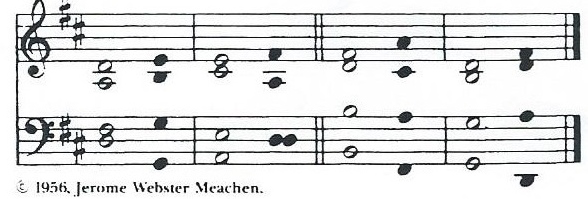 THE RESPONSE                                                                                                              PSALM 1331 Oh, how good and pleasant it is, *
when brethren live together in unity!2 It is like fine oil upon the head *
that runs down upon the beard,3 Upon the beard of Aaron, *
and runs down upon the collar of his robe.4 It is like the dew of Hermon *
that falls upon the hills of Zion.5 For there the Lord has ordained the blessing: *
life for evermore.THE SECOND LESSON                                                                                                                1 John 1:1-2:2         We declare to you what was from the beginning, what we have heard, what we have seen with our eyes, what we have looked at and touched with our hands, concerning the word of life-- this life was revealed, and we have seen it and testify to it, and declare to you the eternal life that was with the Father and was revealed to us-- we declare to you what we have seen and heard so that you also may have fellowship with us; and truly our fellowship is with the Father and with his Son Jesus Christ. We are writing these things so that our joy may be complete.This is the message we have heard from him and proclaim to you, that God is light and in him there is no darkness at all. If we say that we have fellowship with him while we are walking in darkness, we lie and do not do what is true; but if we walk in the light as he himself is in the light, we have fellowship with one another, and the blood of Jesus his Son cleanses us from all sin. If we say that we have no sin, we deceive ourselves, and the truth is not in us. If we confess our sins, he who is faithful and just will forgive us our sins and cleanse us from all unrighteousness. If we say that we have not sinned, we make him a liar, and his word is not in us.My little children, I am writing these things to you so that you may not sin. But if anyone does sin, we have an advocate with the Father, Jesus Christ the righteous; and he is the atoning sacrifice for our sins, and not for ours only but also for the sins of the whole world. Lector: The Word of the Lord.People:  Thanks be to God.GOSPEL ACCLAMATION: “Alleluia, Alleluia”                                                                       Hymnal 178, v.1GOSPELCelebrant: The Holy Gospel of our Lord Jesus Christ according to John (John 20:19-31).People:   Glory to you, Lord Christ.When it was evening on that day, the first day of the week, and the doors of the house where the disciples had met were locked for fear of the Jews, Jesus came and stood among them and said, "Peace be with you." After he said this, he showed them his hands and his side. Then the disciples rejoiced when they saw the Lord. Jesus said to them again, "Peace be with you. As the Father has sent me, so I send you." When he had said this, he breathed on them and said to them, "Receive the Holy Spirit. If you forgive the sins of any, they are forgiven them; if you retain the sins of any, they are retained."But Thomas (who was called the Twin), one of the twelve, was not with them when Jesus came. So the other disciples told him, "We have seen the Lord." But he said to them, "Unless I see the mark of the nails in his hands, and put my finger in the mark of the nails and my hand in his side, I will not believe."A week later his disciples were again in the house, and Thomas was with them. Although the doors were shut, Jesus came and stood among them and said, "Peace be with you." Then he said to Thomas, "Put your finger here and see my hands. Reach out your hand and put it in my side. Do not doubt but believe." Thomas answered him, "My Lord and my God!" Jesus said to him, "Have you believed because you have seen me? Blessed are those who have not seen and yet have come to believe."Now Jesus did many other signs in the presence of his disciples, which are not written in this book. But these are written so that you may come to believe that Jesus is the Messiah, the Son of God, and that through believing you may have life in his name. Celebrant: The Gospel of the Lord.People:   Praise to you, Lord Christ.Sermon                                               The Rev. Dr. Michelle BoomgaardTHE NICENE CREED                                                                       SYMBOLE DE NICÉEWe believe in one God, the Father, the Almighty,            Nous croyons en un seul Dieu, le Père tout-puissant, maker of heaven and earth, of all that is,                          Créateur du ciel et de la terre, seen and unseen. We believe in one Lord,                         De toutes les choses visibles et invisibles.Jesus Christ, the only Son of God,                                     Nous croyons en un seul Seigneur, Jésus Christ, eternally begotten of the Father, God from God,             Le Fils unique de Dieu,Light from Light, true God from true God,                     Endgendré du Père avant tous les siècles, begotten, not made, of one Being with the Father.          Dieu né de Dieu, Lumière née de la Lumière,Through him all things were made.                                  Vrai Dieu né du vrai Dieu, Engendré, non pas crée,For us and for our salvation he came down                     Un seul être avec le Père, Et par lui tout a été fait.from heaven, by the power of the Holy Spirit                  Pour nous et pour notre salut,he became incarnate from the Virgin Mary,                    Il est descendu des cieux, and was made man. For our sake he was                         Il s’est incarné par le saint-Esprit en la Vierge Marie,crucified under Pontius Pilate;                                  Et s’est fait homme. Crucifié pour nous sous Ponce Pilate,he suffered death and was buried.                                    Il a souffert la Passion,On the third day he rose again in accordance                 Il a été mis au tombeau,with the Scriptures; he ascended into heaven                 Il est ressuscité le troisième jour, selon les Écritures ;and is seated at the right hand of the Father.                 Il est monté aux cieux,He will come again in glory to judge the living              Il siège à la droite du Père,and the dead, and his kingdom will have no end.          Il reviendra dans la gloire pour juger We believe in the Holy Spirit, the Lord,                         les vivants et les morts, the giver of life, who proceeds from the Father,            Et son règne n’aura pas de fin.and the Son. With the Father and the Son he                Nous croyons en l’Esprit saint,is worshiped and glorified, He has spoken                     Qui est Seigneur et qui donne la vie,through the Prophets. We believe in one holy               Que procède du Père et du Fils,catholic and apostolic Church.                                        Avec le Père et le Fils, il reçoit même We acknowledge one baptism                                          adoration et même gloire; Il a parlé par les Prophètes.for the forgiveness of sins.                                                Nous croyons en l’Église une, sainte,We look for the resurrection of the dead,                       catholique et apostolique.and the life of the world to come. Amen.                        Nous reconnaissons us seul baptême pour                                                                                le pardon des péchés. Nous attendons la résurrection des morts                                                                                            Et la vie du monde à venir. Amen.     THE PRAYERS OF THE PEOPLEIn peace, we pray to you Lord God. Congregational responses are in bold.Blessed are you eternal God,
to be praised and glorified forever.Hear us as we pray for the unity of the Church.
May we all be one, that the world may come to know you.Grant that every member of the Church may truly and humbly serve you,
that the life of Christ may be revealed in us.We remember those who have died.
Into your hands we commend them.
We praise you for all your saints who have entered eternal glory.
May we also come to share your heavenly kingdom.Have compassion on those who suffer from sickness, grief or trouble, especially Mary Allardyce, Marj Vasileff, Pat, Marilyn Howat, Jeanie Everingham, Bonnie Bingman, Jody Gatten, Sharon B, Anita Beardsell, Don Rode, Diana DeVoe, Sandi Eyman, Margaret Mattox, Joy Bartenstein, Dodi Holmes, Martha Chaney, Charlene Schreiber, Alice Kelly, Barb Kelly, and Traudie Milleck.In your presence may they find strength. Look with kindness on our homes and families, and all who celebrate birthdays, especially Ann Summers, David Warren, Gretchen Hicks, and Richard Martin, and anniversaries this week. Grant that your love may grow in our hearts.Make us alive to the needs of our community, and bless the holy work of for this city, for every city and community, and for those who live in them, especially Springfield Farmer Market, Project Woman, Children’s Defense Fund Freedom Schools, The YMCA, and Jefferson St. Oasis Garden. In the Northwest Region cycle of prayer, we pray for St. Mark’s, Dayton; St. George’s, Washington Township; St. Mary’s, Waynesville, and Christ Church, Springfield.Help us to share one another’s joys and burdens.Inspire and lead those who hold authority in the nations of the world.
Guide us and all people in the way of justice and peace.For Justin, Archbishop of Canterbury; Michael, our Presiding Bishop; Kristin, our Bishop, and Michelle, our rector; and all who minister in Christ, that they may be firmly rooted in your truth and love. Inspire us and give us courage to proclaim your Gospel of ResurrectionThe celebrant adds a concluding collect.THE PEACEANNOUNCEMENTSOFFERTORY: PRESENTATION OF THE GIFTS                                                                                             Hymnal 380, v. 3Praise God from whom all blessings flow;praise him, all creatures here below;praise him above, ye heavenly host:praise Father, Son and Holy Ghost                                THE HOLY COMMUNIONTHE GREAT THANKSGIVING: EUCHARISTIC PRAYER C                                                         Celebrant 	The Lord be with you.People 	And also with you.Celebrant	Lift up your hearts.People 	We lift them to the Lord.Celebrant	Let us give thanks to the Lord our God.People		It is right to give God thanks and praise.God of all power, Ruler of the Universe, you are worthy of glory and praise. Glory to you for ever and ever.At your command all things came to be: the vast expanse of interstellar space, galaxies, suns, the planets in their courses, and this fragile earth, our island home. By your will they were created and have their being.From the primal elements you brought forth the human race, and blessed us with memory, reason, and skill. You made us the stewards of creation. But we turned against you, and betrayed your trust; and we turned against one another. Have mercy, Lord, for we are sinners in your sight.Again and again, you called us to return. Through prophets and sages you revealed your righteous Law. And in the fullness of time you sent your only Son, born of a woman, to fulfill your Law, to open for us the way of freedom and peace.  By his blood, he reconciled us. By his wounds, we are healed.And therefore we praise you, joining with the heavenly chorus, with prophets, apostles, and martyrs, and with all those in every generation who have looked to you in hope, to proclaim with them your glory, in their unending hymn:Holy, holy, holy Lord, God of power and might,                                                                            Hymnal S125heaven and earth are full of your glory.Hosanna in the highest.  Hosanna in the highest.Blessed is he who comes in the name of the Lord.Hosanna in the highest.  Hosanna in the highest.And so, Father, we who have been redeemed by him, and made a new people by water and the Spirit, now bring before you these gifts. Sanctify them by your Holy Spirit to be the Body and Blood of Jesus Christ our Lord.On the night he was betrayed he took bread, said the blessing, broke the bread, and gave it to his friends, and said, “Take, eat: This is my Body, which is given for you. Do this for the remembrance of me.”After supper, he took the cup of wine, gave thanks, and said, “Drink this, all of you: This is my Blood of the new Covenant, which is shed for you and for many for the forgiveness of sins. Whenever you drink it, do this for the remembrance of me.”  Remembering now his work of redemption, and offering to you this sacrifice of thanksgiving,We celebrate his death and resurrection, as we await the day of his coming.Lord God of our Ancestors; God of Abraham and Sarah, Isaac and Rebecca, Jacob and Rachel and Leah; God and Father of our Lord Jesus Christ: Open our eyes to see your hand at work in the world about us. Deliver us from the presumption of coming to this Table for solace only, and not for strength; for pardon only, and not for renewal. Let the grace of this Holy Communion make us one body, one spirit in Christ, that we may worthily serve the world in his name.   Risen Lord, be known to us in the breaking of the Bread.Accept these prayers and praises, Father, through Jesus Christ our great High Priest, to whom, with you and the Holy Spirit, your Church gives honor, glory, and worship, from generation to generation. Amen.And now, as our Savior Christ has taught us, we are bold to say,Our Father, who art in heaven,                       Notre Père, qui es aux cieux,hallowed be thy name,                                      Que ton nom soit sanctifé;thy kingdom come, thy will be done,               Que ton règne vienne ; que ta volonté soit faiteon earth as it is in heaven.                                Sur la terre comme au ciel.Give us this day our daily bread.                     Donne-nous aujourd’hui notre pain de ce jour.                          And forgive us our trespasses,                         Pardonne-nous nos offenses,as we forgive those who trespass against us.  Comme nous pardonnons aussi À ceux qui nous ont offensés.And lead us not into temptation,                      Et nous laisse pas entrer en tentation,but deliver us from evil.                                    Mais délivre-nous du mal.For thine is the kingdom,                                  Car c’est à toi qu’appartiennent le règne,and the power, and the glory,                           La puissance et la gloire, forever and ever. Amen.                                   Pour les siècles des siècles. Amen.THE BREAKING OF THE BREAD                                                                                                   Hymnal S155                                                                    Alleluia, alleluia, alleluia.Christ our Passover is sacrificed for us;therefore let us keep the feast.Alleluia, alleluia, alleluia.THE INVITATION TO COMMUNION COMMUNION HYMN: “Just as I am, without one plea”                                                               Hymnal 693PRAYER AFTER COMMUNION- Celebrant and people togetherEternal God, heavenly Father, you have graciously accepted us as living members of your Son our Savior Jesus Christ, and you have fed us with spiritual food  in the Sacrament of his Body and Blood. Send us now into the world in peace, and grant us strength and courage to love and serve you with gladness and singleness of heart; through Christ our Lord. Amen.THE BLESSINGThe God of peace, who brought again from the dead our Lord Jesus Christ, the great Shepherd of the sheep, through the blood of the everlasting covenant, make you perfect in every good work to do his will, working in you that which is well-pleasing in his sight; and the blessing of God Almighty, the Father, the Son, and the Holy Spirit, be among you, and remain with you always. Amen. CLOSING HYMN: “We walk by faith, and not by sight”                                                                  Hymnal 209THE DISMISSAL     Celebrant: Go in peace to love and serve the Lord. Alleluia, alleluia!  	                       People:      Thanks be to God. Alleluia, alleluia! POSTLUDE: Easter FlowersMemorials and ThanksgivingsIn memory of Don and Dorothy Wiegel by Julie Wiegel Brust In memory of Keith Harbaugh, Dariel Fahnestock, Franklin Fahnestock, Russ and Audriel Mumford, Bernice Harbaugh, and Dennis Hamler by Carol Harbaugh & familiesIn memory of Sarah Albright Healy and Clarence Albright by Joann AlbrightIn memory of Ben Schwartz and Dennis Sullivan by Sally Schwartz In memory of Margaret and Dougald Brown and Cecil Doubt by Susan and Keith Doubt.In memory of Henry W. Roberts by Martha ChaneyIn memory of Ted and Bernice Schmidt & Larry and Jane Sharp by Steve and Denise SharpIn memory of Jim Beardsell by Anita Beardsell In memory of Woody and Sally Summers, Leigh Dunn, Rob Boblitt, and Ellie Fessler; and in thanksgiving for Lyndsey Bernadette and Andy Dunn by Ann SummersIn thanksgiving of the people and ministries of Christ Church by The Rev. Dr. Michelle BoomgaardAnnouncements from Christ ChurchPastoral emergenciesIf you need to reach Rev. Michelle for a pastoral emergency, the number is (937) 505-0141. For non-emergencies, you can call the office at (937) 323-8651 or email Rev. Michelle at mboomgaard@christspringfield.org.Help share Easter joy!Today! you can help share Easter joy by bringing one of our lilies to a parishioner who is unable to come to church. If you can deliver an Easter Lily to one of our home bound parishioners after church, please take one. Thank you!Bible Study Bring Your Own Bible Study will be held on Tuesday, starting April 9th from 4 to 5 pm and will continue to take place on Tuesdays in Hollenbeck House. Join us for fellowship, insight, and maybe a little inspiration as we study the book of Genesis together. Feel free to bring your favorite Bible translation to read and discuss. Christ Church Food Pantry The April Drive-thru Food Pantry will be on April  17th, 2024. Volunteers are needed to help unload food, pack food, and help with customer service at approximately 8:15 am. Please contact either Brian Shelburne at bshelburne@wittenberg.edu, Kelly Zeller at zellerk0611@gmail.com, or Anne Randolph at annejrand@aol.com to volunteer.Upcoming Food Pantry opportunities:April 10th, 2024 - the second food pick-up at approximately 8:00 amApril 11th, 2024 - grocery bagging day - start time at 9:00 amApril 17th, 2024 – Food Pantry Day! start time at 8:15 am Procter Center Open HouseProcter will be hosting an Open House on Saturday, April 20, from 3 to 5. It’s a great opportunity to see what they have to offer. Bring the friends and family! See what Procter can offer as a retreat and meeting space, as well as what it means to be a camper. Take in the grounds during one of our site tours, then enjoy dinner from the food trucks as you relax under our Pavilion, overlooking the 10 acre lake. This is also a chance to get the kids out to play at Procter! If you’d like to go, let them know so they can expect you. Fill out this form: https://diosohio.wufoo.com/forms/let-us-know-youll-be-here/Hope Rising Convocation with Bishop White for the Northwest RegionApril 28th, at 4 pm St. George's, DaytonAll congregations in our region are encouraged to participate in a special service and reception to welcome our new bishop, The Rt. Rev. Kristin Uffelman White! We will begin with Choral Evensong followed by a special reception to hear from Bishop White, have conversation with her,  and learn more about the congregations in our area. Although it is not essential for you to RSVP, it will be helpful. Please go to https://forms.gle/zHD7Bezhjc8ddgyKA to RSVP.  This will be held at St. George's, 5520 Far Hills Avenue, Dayton, OH 45429. BaptismIf you or someone in your family would like to be baptized at Christ Church on Pentecost Sunday, May 19th please contact Rev. Michelle.Ministers for April 7th, 2024Altar Guild: Joan HurleyChalice: Linda MortensenLector: Liz WheelerUshers: Sally Schwartz and Bill HicksVideographer: Kelly ZellerCoffee Hour Host: Alex and Chris BickelGeneral InformationRector: The Rev. Dr. Michelle BoomgaardSenior Warden: Scott YeazellJunior Warden: Steve Sharp Treasurer: Ken BladhClerk of Vestry: Kelly ZellerVestry at Large: Joy Meyers, Marjory Wentworth, Anne Strothman, Bill Hicks, Lori Swafford, and Rick EveringhamParish Administrator & Program Coordinator: Kelly ZellerDirector of Music: Dr. Christopher DurrenbergerFacility Manager: Paul McAfeeBookkeeper: Tina KnoxChrist Church has an option for online giving through the church’s website.    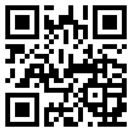 Go to christspringfield.org or use the QR code Go to the tab in the upper right-hand corner marked “Online Giving”Click on the online giving link in blueFill in the amount you would like to giveNext, use the drop box Pledged Giving for a Pledge or Miscellaneous Giving for other givingIf you choose Miscellaneous Giving, there is another memo drop box for the type of giving-choose oneFill out the rest of the formPress ContinueOn the next page, press continueThen enter your billing informationThank you!- If you have questions or concerns, please contact Kelly Zeller at zellerk0611@gmail.com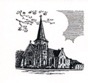    Christ Episcopal Church409 East High StreetSpringfield, Ohio 45505937-323-8651www.christspringfield.org